MATRICE DI ANALISI DEGLI STAKEHOLDER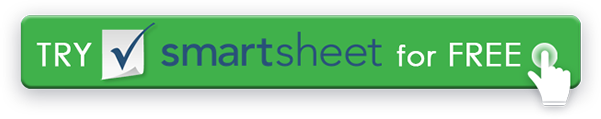 MANTENERE SODDISFATTOGESTISCI DA VICINOMANTENERE SODDISFATTOGESTISCI DA VICINOMANTENERE SODDISFATTOGESTISCI DA VICINOMANTENERE SODDISFATTOGESTISCI DA VICINOMANTENERE SODDISFATTOGESTISCI DA VICINOMANTENERE SODDISFATTOGESTISCI DA VICINOMANTENERE SODDISFATTOGESTISCI DA VICINOMANTENERE SODDISFATTOGESTISCI DA VICINOMANTENERE SODDISFATTOGESTISCI DA VICINOMANTENERE SODDISFATTOGESTISCI DA VICINOMANTENERE SODDISFATTOGESTISCI DA VICINOMANTENERE SODDISFATTOGESTISCI DA VICINOMONITOR ( MINIMO SFORZO)MANTENERE INFORMATOMONITOR ( MINIMO SFORZO)MANTENERE INFORMATOMONITOR ( MINIMO SFORZO)MANTENERE INFORMATOMONITOR ( MINIMO SFORZO)MANTENERE INFORMATOMONITOR ( MINIMO SFORZO)MANTENERE INFORMATOMONITOR ( MINIMO SFORZO)MANTENERE INFORMATOMONITOR ( MINIMO SFORZO)MANTENERE INFORMATOMONITOR ( MINIMO SFORZO)MANTENERE INFORMATOMONITOR ( MINIMO SFORZO)MANTENERE INFORMATOMONITOR ( MINIMO SFORZO)MANTENERE INFORMATOMONITOR ( MINIMO SFORZO)MANTENERE INFORMATOMONITOR ( MINIMO SFORZO)MANTENERE INFORMATOBASSOBASSOBASSOALTOALTOINTERESSEINTERESSEINTERESSEINTERESSEINTERESSEDISCONOSCIMENTOTutti gli articoli, i modelli o le informazioni fornite da Smartsheet sul sito Web sono solo di riferimento. Mentre ci sforziamo di mantenere le informazioni aggiornate e corrette, non rilasciamo dichiarazioni o garanzie di alcun tipo, esplicite o implicite, circa la completezza, l'accuratezza, l'affidabilità, l'idoneità o la disponibilità in relazione al sito Web o alle informazioni, agli articoli, ai modelli o alla grafica correlata contenuti nel sito Web. Qualsiasi affidamento che fai su tali informazioni è quindi strettamente a tuo rischio.